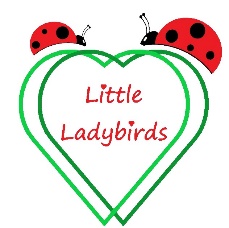 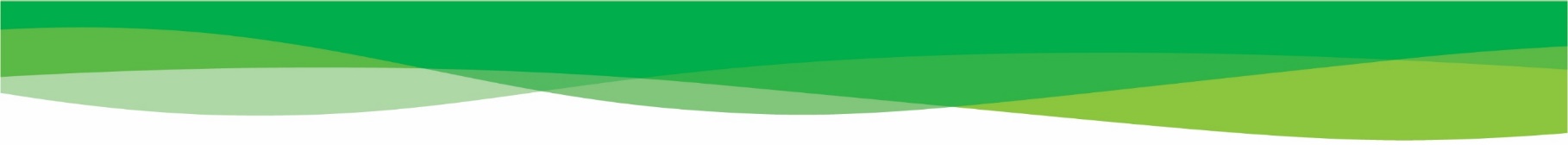 Evaluation of Childcare ServiceFor new and existing children attendingChild(ren)’s Questionnaire. Dear Parent, in order to cater for your child(ren)’s needs fully, we would like to obtain their feedback on how they view their time with us. Would you please ask/help them to complete the questionnaire below, either by writing or drawing the answers? Thank you.What do you like best about the time you spend with me?  What would make it better?Would your friends like it here?